MINISTERSTWO SPORTU I TURYSTYKIWOJEWÓDZTWO DOLNOŚLĄSKIESZKOLNY ZWIĄZEK SPORTOWY „DOLNY ŚLĄSK” WE WROCŁAWIU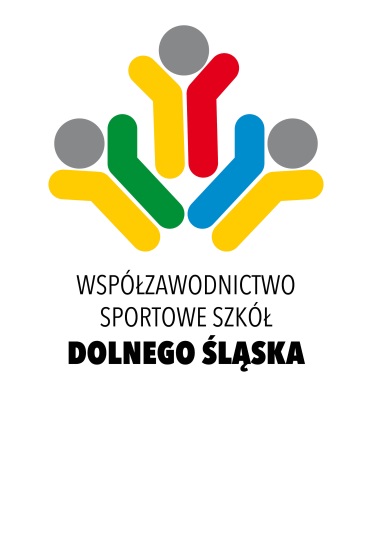 WYNIKI WSPÓŁZAWODNICTWA SPORTOWEGO SZKÓŁ DOLNEGO ŚLĄSKA                      W ZAWODACH ROZGRYWANYCH W ROKU SZKOLNYM 2018/2019 W RAMACHDOLNOŚLĄSKICH IGRZYSK DZIECI, DOLNOŚLĄSKICH IGRZYSK MŁODZIEŻY SZKOLNEJ I DOLNOŚLĄSKIEJ LICEALIADY MŁODZIEŻYWYNIKI WSPÓŁZAWODNICTWA POWIATÓW W ZAWODACH ORGANIZOWANYCH PRZEZ SZKOLNY ZWIĄZEK SPORTOWY „DOLNY ŚLĄSK” W ROKU SZKOLNYM 2018/2019FINAŁY DOLNOŚLĄSKIE I ELIMINACJE W STREFACH: JELENIOGÓRSKIEJ, LEGNICKIEJ, WAŁBRZYSKIEJ I WROCŁAWSKIEJ WSPIERANE SĄ ZE ŚRODKÓW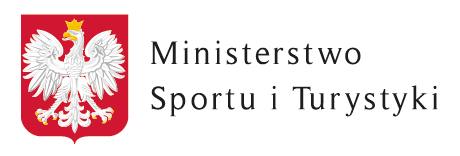 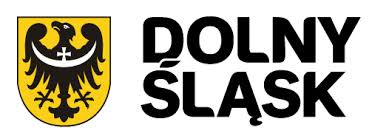 ORGANIZATOREM ZAWODÓW JEST SZKOLNY ZWIĄZEK SPORTOWY „DOLNY ŚLĄSK”WE WROCŁAWIU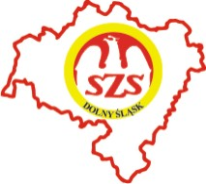 WROCŁAW, WRZESIEŃ 2019WYNIKI WSPÓŁZAWODNICTWA SPORTOWEGO SZKÓŁ I POWIATÓWWOJEWÓDZTWA DOLNOŚLĄSKIEGO W IMPREZACHORGANIZOWANYCH PRZEZ SZKOLNY ZWIĄZEK SPORTOWY„ DOLNY ŚLĄSK „ WE WROCŁAWIU W ROKU SZKOLNYM 2018/2019Szkolny Związek Sportowy „Dolny Śląsk” we Wrocławiu przedstawia wyniki współzawodnictwa sportowego szkół województwa dolnośląskiego w roku szkolnym 2018/2019. Wynik szkoły we współzawodnictwie to suma punktów zdobytych za 10 najwyższych miejsc uzyskanych w zawodach wchodzących w skład Dolnośląskich Igrzysk Dzieci, Dolnośląskich Igrzysk Młodzieży Szkolnej i Dolnośląskiej Licealiady Młodzieży. Do wyników współzawodnictwa zaliczane są wyniki uzyskane w zawodach od szczebla gminy, powiatu i w finałach dolnośląskich. W tabeli współzawodnictwa szkół podstawowych, gimnazjów i szkół ponadgimnazjalnych znajdują się wszystkie szkoły, które wystartowały przynajmniej w jednych zawodach organizowanych przez Szkolny Związek Sportowy już od szczebla zawodów gminnych. 
Z przyjemnością informujemy, że w naszym systemie w roku szkolnym 2018/2019 wystartowały: 542 szkoły podstawowe w ramach Igrzysk Dzieci, 556 szkół podstawowych i gimnazjów w ramach Igrzysk Młodzieży Szkolnej i 190 szkół ponadgimnazjalnych. W punktacji podajemy także wyniki współzawodnictwa powiatów naszego województwa. Na wynik każdego z nich składają się wszystkie punkty uzyskane przez szkoły wszystkich typów w zawodach szczebla ponadpowiatowego w ubiegłym roku szkolnym oraz współzawodnictwo usportowienia powiatów, gdzie brane są pod uwagę wszystkie wyniki uzyskane przez szkoły biorące udział w imprezach współzawodnictwa, już od szczebla gminy, a wynik podzielony jest przez ilość uczniów we wszystkich szkołach w powiecie. Szkolny Związek Sportowy „ Dolny Śląsk „ we Wrocławiu serdeczne dziękuje wszystkim instytucjom finansującym oraz wspomagającym merytorycznie organizację zawodów sportowych wchodzących w skład Współzawodnictwa Sportowego Szkół Dolnego Śląska.Specjalnie chcielibyśmy podziękować : Ministerstwu Sportu i Turystyki, Urzędowi Marszałkowskiemu Województwa Dolnośląskiego, Zarządowi Głównemu Szkolnego Związku Sportowego, Samorządom powiatów i gmin województwa dolnośląskiego, Dyrekcjom szkół oraz Nauczycielom Koordynatorom Gminnym, Powiatowym i Strefowym SZS województwa dolnośląskiego Sponsorom Dzięki Państwa pomocy możliwa jest realizacja szerokiego wachlarza imprez sportowych, w których startuje corocznie ponad 120.000 młodych Dolnoślązaków oraz realizacja wielu programów wspierających szkolną kulturę fizyczną. 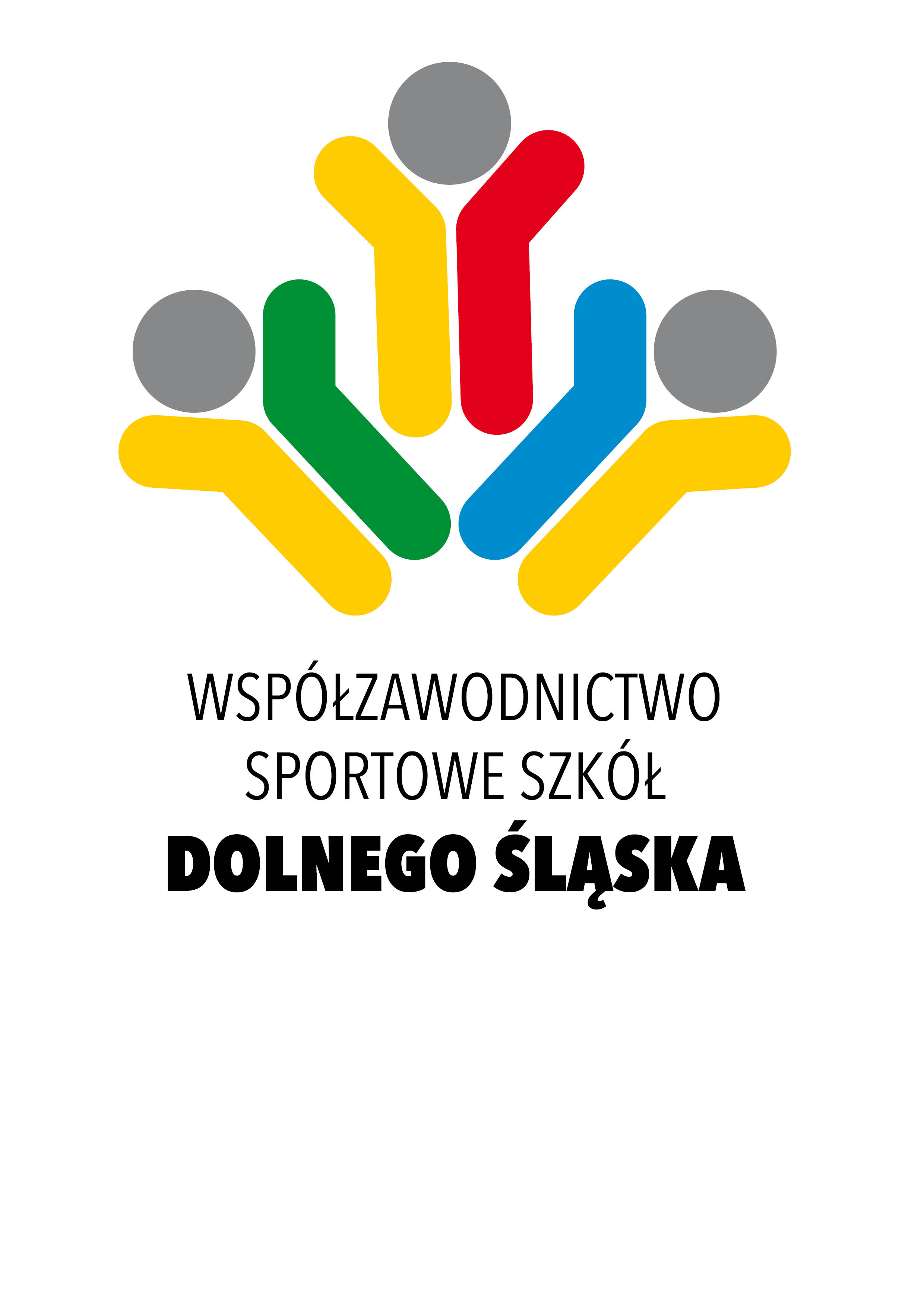 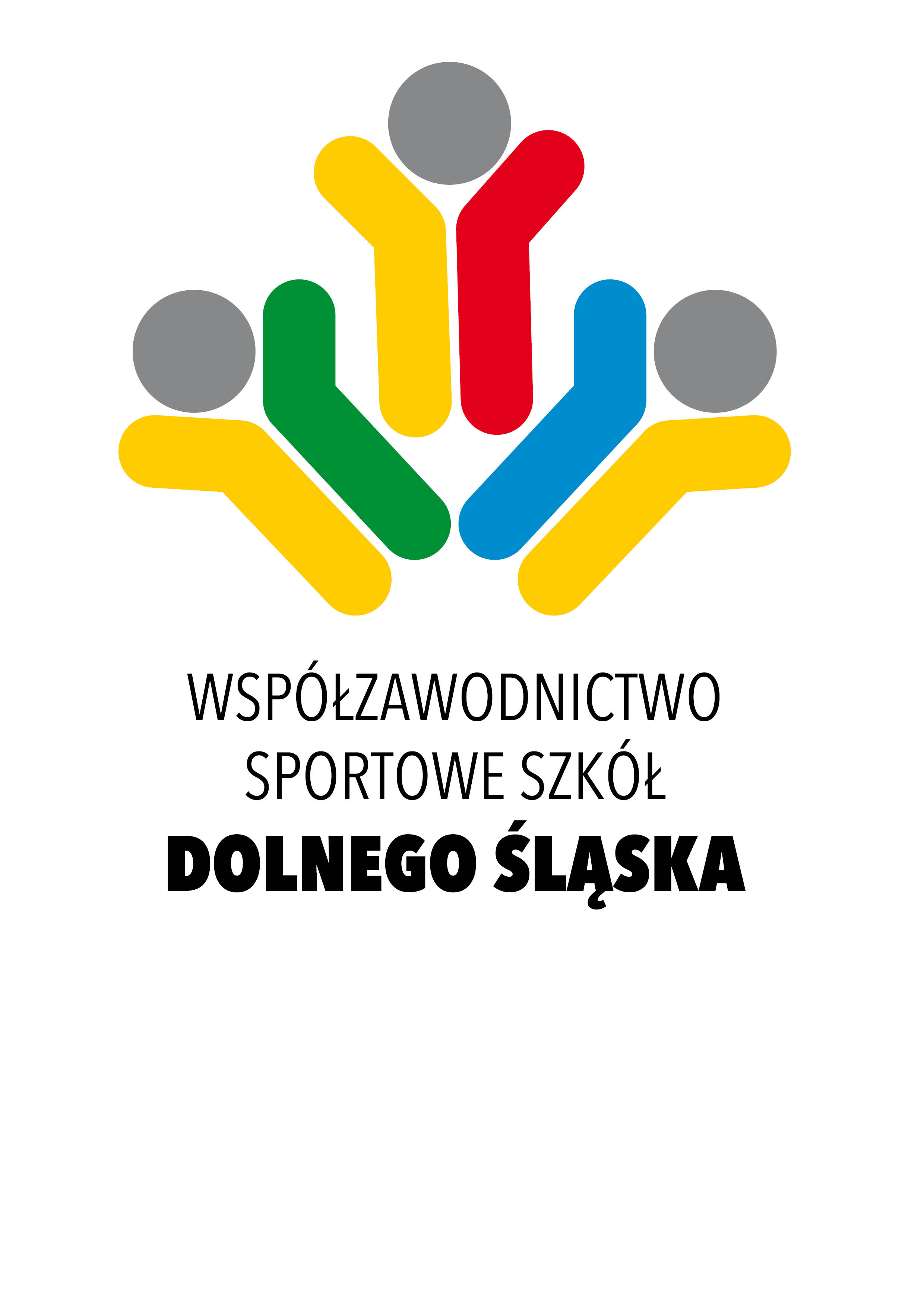 Zarząd Szkolnego Związku Sportowego           „Dolny Śląsk” we Wrocławiu Klasyfikacja szkół podstawowych w ramach Igrzysk Dzieci – zawody dla uczniów klas VI i młodszych w roku szkolnym 2018/2019Klasyfikacja szkół podstawowych i gimnazjów w ramach Igrzysk Młodzieży Szkolnej – zawody dla uczniów klas VII i VIII szkół podstawowych i III klas gimnazjów w roku szkolnym 2018/2019Klasyfikacja szkół ponadgimnazjalnych w ramach Licealiady Młodzieży 
– zawody w roku szkolnym 2018/2019Współzawodnictwo sportowe powiatów Dolnego Śląska w roku szkolnym 2018/2019
Ilość punktów zdobytych przez wszystkie szkoły z danego powiatu w zawodach na szczeblu ponadpowiatowymWspółczynnik usportowienia powiatów w roku szkolnym 2018/2019Ilość wszystkich punktów zdobytych przez szkoły z powiatu na wszystkich szczeblach podzielona przez ilość uczniów w szkołach powiatu*stan wg SIO na dzień 30.09.2018M-ceSzkołaMiejscowośćPkt.1SP 46Wrocław13302SP 11Jelenia Góra13153SP 50Wrocław13104SSP 72Wrocław12255SP 2Lwówek Śląski12106SP 9Legnica11856SP 6 Oleśnica11858SP 6 Świdnica11709SP 3Polkowice116010SP 4Oleśnica114011SP 1Kamienna Góra108512SP 3Zgorzelec108213SP 5Zgorzelec108014SP Karpacz107015SP 2Zgorzelec105316SP 36Wrocław104517SPPisarzowice (Lub.)103018SP 2Kamienna Góra102018SPŻmigród102020SP 3Złotoryja101021SP 4Świdnica100322SPMiędzybórz100023SPLubawka99724SP 8Lubin98225SP 1Bolesławiec98126SP 2Milicz98027SP 4Chojnów96028SP 45Wrocław95129SPSmolnik95029SP 16Wrocław95031SP 14Lubin94932SP 1Polkowice94533SP 3Głogów94434SP 1Świdnica94035SPMirsk93336SP 7Oleśnica92037SP 7Nowa Ruda91838SP Raciborowice91738SP 15Wałbrzych91740SP 3Bogatynia91541SPKiełczów91442SP 47Wrocław90743SPBardo90644SP 1Złotoryja90445SP 4Bielawa90346SP 2Oleśnica89847SPKrzeszów89647SP Chocianów89649SP 1Piechowice88450SP 8Oława88151SP 7Lubin87751SP 80Wrocław87753SP 8Oleśnica87654SP 6 Kłodzko87155SP 10Lubin86656SP 26Wałbrzych86457SP 105Świdnica86358SP 6Jelenia Góra86259SP 74Wrocław85960SP 10Głogów85761SP 7Legnica85662SPŁagiewniki84763SP 2Świdnica84564SPPisarzowice KG84364SPTyniec Mały84366SPGniechowice84167SPCieszków84068SP 2Trzebnica83969SP 10Jelenia Góra83470SPWleń83070SP 91Wrocław83072PSP "OXPRESS"Bolesławiec82573SPJerzmanki82173SP 5 Boguszów-Gorce82173SPSułów82176SPWęgliniec81976ESP 7Bielawa81978SPJedlina Zdrój81879SP 3Ząbkowice Śląskie81580SPKamieniec Wrocławski81481SP 1Szklarska Poręba81382SP 2Polkowice81283SP 15Jelenia Góra81084SPPielgrzymka80885SP 1Góra80786SPBierutów80187SPWitoszów Dolny80088SPMysłakowice79689SP 1Gryfów Śląski79490SPOleszna79390SPWysoka79392SP 28Wałbrzych78993SP 1Lubań78694SP 19Legnica78595SP 2Jelcz-Laskowice78396SP 3Góra78197MZS ( SP 1 )Świeradów Zdrój77997SPZłoty Stok77999SP 4Lubań77899SP 8Świdnica778101SP 5Wałbrzych773101SP 2Twardogóra773103SPŁomnica771103SP 24Wrocław771105SP 12Głogów770105SP 20Wrocław770105SP 44Wrocław770108SP 3Trzebnica769108SP 3Oborniki Śląskie769108SPPęgów769111SPŚwierzawa768112SPBarcinek767112SP 118Wrocław767114SP 90Wrocław766115SPKobierzyce765116SP 63Wrocław757117SPKościelnik755117SP GminyOleśnica755119SP 1Boguszów-Gorce754120SPCzarny Bór753121SP 3Chojnów752122SP 2Jelenia Góra750123SPZawidów749123SP 18Legnica749123SPSokołowice749123SPLigota Polska749123SPŻórawina749128SP 37Wałbrzych748129SPSulików747130SP 1Olszyna745130SP 1Lubin745132SP 13Jelenia Góra741132SPKrośnice741134SPNowogrodziec740134SP 2Bystrzyca Kłodzka740136SP 1Milicz739137SPDziadowa Kłoda737138SPBielany Wrocławskie735139SPBukowice733140SP 71Wrocław730141SP 1Bystrzyca Kłodzka728141SPSadków728143SPJanowice Wlk.724143SP 25Wrocław724145SP Miłków722145SP 16Legnica722147SP 6Legnica721147SPMiłowice721147SPBukowina Sycowska721150SP 3Jelenia Góra720150SP 3Środa Śląska720152SP 1Wrocław717152SP 2Wrocław717154SPWojbórz715154SP 315Świdnica715154SP 4Strzelin715157SP 1Syców714157SP 2Syców714159SP 8Jelenia Góra713159SP 2Oborniki Śląskie713159SPOsolin713162SPSmolna712163SP Bliżej DzieckaŚwidnica709163SP 32Wrocław709165SPDobroszyce708166Salezjańska SPLubin706167ZS 1Jugów704168SPIwiny703168SP 34Wrocław703170SPUraz701171SPKrosnowice700172SPPodgórzyn698172SP 9Dzierżoniów698172SPWabienice698175SPŚcinawka Średnia696176SPZbytowa695177SP 1Oborniki Śląskie690178ZSP 3 - SP 30Wałbrzych688179SPSokołowsko683179SP 3Syców683181SPWilkanów682182SP 64Wrocław676183SPŻerniki Wrocławskie674184SP 5 Strzelin672184SP 83Wrocław672186SP 2 Strzegom671187SP 97Wrocław668188SP 7Głogów666189SP 23Wałbrzych663190SP 4Strzegom661191SP 1 Kowary652192SPSosnówka652193SPSzczepanów652194SP 2Szklarska Poręba651195SPOsiecznica651196SP 75Wrocław649197SP 5Jawor647198SP 4Bolesławiec642199SP 23Wrocław639200SP Ścięgny637201ZS-GBożków637202ZSP 4 - SP 22Wałbrzych635203SP 21Wałbrzych632204SP 17Wrocław632205SPGoszcz629206SP 66Wrocław629207SPOcice628208SP 27Wrocław625209SP 37Wrocław625210SP 40Wrocław622211SPGrabowno621212SPOsiek Łużycki620213SP 1Kamieniec Ząbkowicki620214SP 10Wrocław620215SP 77Wrocław619216SP 8Wrocław613217SP KOMMilicz612218SPOłdrzychowice611219SP 82Wrocław611220SP 6Głogów610221SPBystrzyca Oławska610222SP 42Wrocław608223SP 67Wrocław601224MZSDuszniki Zdrój600225SPKopaniec599226SP Sióstr Sal.Wrocław599227SP 5Dzierżoniów597228SP 78Wrocław597229SP 84Wrocław594230SPNiemcza592231Społ. SPLubin591232SPMalczyce589233SP 10Legnica584234SP 3Strzegom583235SP 20Legnica576236SP Pszenno571237SPLutomia Dolna571238SP Masters AcademyLwówek Śląski570239ZSP 2 - SP 9Wałbrzych567240SP 68Wrocław567241SP 26Wrocław565242SP 2Lubań562243SP 3 Lwówek Śląski562244SPKaczorów562245SP 3Kowary561246SP 1Ząbkowice Śląskie556247SP 1Pieńsk555248SP 3Oleśnica555249SP 76Wrocław549250SP 9 Wrocław549251SPKorzeńsko542252SP 3Wrocław536253SP 6 Nowa Ruda521254SPWilków-Osiedle519255SP 2Głogów513256SP 3Kłodzko513257SPMarciszów511258SP 3 Głuszyca511259SPJaroszów509260SPRakoszyce507261SP 81Wrocław505262SPPławna504263SPPłóczki Grn.503264SPSzalejów Górny502265SP 12Lubin500266SPLigota Mała497267SP PrimusWrocław495268SP Ruszów490269SP 6Boguszów-Gorce487270SP 2 Nowa Ruda487271SPGierałtowiec482272SP 51Wrocław482273SPJeżów Sudecki475274SP 2Bolesławiec470275SPWąsosz468276SPMieroszów465277SP 98Wrocław453278SP 28Wrocław452279SP 1Jawor450280SPBiały Kościół443281SPMiękinia443282SPBolków440283SP 7 (MZS)Kłodzko438284SPSmolec438285SPJugowice437286SPCiechów437287SP 6Brzeg Dolny430288SPDunkowa429289SP 2Kamieniec Ząbkowicki428290SPKowalowa426291SP Walim426292SP 2Wałbrzych424293SP 2Legnica423294SP 3Lubin423295SSPŚwidnica421296SP 6Wałbrzych420297SP 1Oława420298SPChobienia410299SPWądroże Wlk.409300SPSzczytna400301SPPustków Żurawski400302SP 14Głogów394303SP 2Świebodzice394304SPImbramowice385305SP Irządze383306SPGrębocice381307SPPiława Górna379308SP 93Wrocław378309SPKryniczno373310SP 5Bolesławiec371311SP Chełmsko371312SPSokołowiec371313SPMiłoszyce371314SP 30Wrocław371315SPBudzów369316SPCzerwona Woda366317SP Wilków (Głogów)366318SPPisarzowice (Środa)366319SPWojcieszów365320SPWierzbno365321SPPtaszków364322SPZwrócona364323SPBystrzyca Górna363324SP 2Głuszyca362325SPZagrodno358326SPPobiedna357327SPWszechświęte356328SPJaszkowa Dolna355329SP Marco PoloWrocław355330SPBudziszów Wielki352331SP 1Legnica351332SPŻeliszów349333KSP Św.FranciszkaLegnica347334SP 4Ziębice335335SPStary Waliszów335336SPKraśnik Dln.333337SPPustków Wilczkowski333338SP 10Bielawa332339SPŻarów331340SP 1Trzebnica329341SPChrząstawa327342SP 2Ząbkowice Śląskie322343SPRzeczyca320344SP ParnasWrocław319345SPCzeszów311346SPLipa310347SPŁozina310348SP 5 Szklarska Poręba308349SP 85Wrocław308350SP 21Wrocław304351SP 53Wrocław303352SP 39Wrocław302353SP 99Wrocław302354SPJerzmanowa299355SP KatolickaOleśnica299356SPCzernica299357SP Don BoscoWrocław297358Muzyczna SPLegnica296359SPTargoszyn295360SPBiałołęka291361SPWojcieszyce290362SPParowa290363SPWziąchowo290364SPZawonia290365SP 7Jelenia Góra288366SPKruszyn287367SP 1Dzierżoniów287368SPSnowidza286369SPRzeplin285370SPWisznia Mała284371SP 3Olszyna283372SP 2Ziębice280373SPWróbliniec280374SP 2Świeradów Zdrój278375SPKostrzyca277376SP Rząsiny277377SP 113Wrocław277378SPRudna276379SP 2Kudowa Zdrój276380SP 4Legnica273381SP 1Kąty Wrocławskie272382SPStradomia270383SPLutynia270384SSPMiędzylesie268385SP 5Lubin267386SP 95Wrocław267387SPDobrzeń266388SP AslanGłogów261389SP SMS JuniorWrocław260390SP Ostroszowice255391SP 1Oleśnica255392ZPOŚcinawa253393SP 58Wrocław247394SP 108Wrocław239395SPGaworzyce235396SPPiława Dolna235397SPF CleverWałbrzych232398SP 1 Lwówek Śląski231399SPPrzedmoście231400SPGiebułtów228401SP 2Wołów225402SP 1Brzeg Dolny223403SPMęcinka222404SPKostomłoty221405SP 2 Pieńsk220406SP 73Wrocław220407SPPogwizdów219408SP 3Świebodzice219409SPPakosławsko219410NSP 707Karpacz217411SPGoczałków217412SP 15Wrocław216413SPMiszkowice215414SP 2Kłodzko214415SP 3Bolesławiec212416SPKuźnica Czeszycka211417SPRębiszów210418SP 9Lubin210419SPTrzebień209420SPZaręba209421SPKotla208422SPŚcinawka Dolna208423SPNowy Zamek208424SPLubomierz206425SPDziałosza205426ZSP 1 -SP 17Wałbrzych203427SPDrołtowice203428SP 22Wrocław195429SP 61Wrocław193430SPBierna185431SPJemielno184432SPNowa Wieś171433SPSzewce164434SPNiechlów160435SPWiadrów160436SP 13Głogów159437SP 1Wołów155438SPPowidzko153439SPSiedlęcin149440SPGromadka148441SPStronie Śląskie148442SPDługołęka148443SP Borowa148444ZSPRadwanice147445SP Wysoka147446SP 4Oława147447SPMarcinkowice (Oława)147448SPOsiek (Oława)147449SP 3Strzelin147450SPŚwiętoszów146451SPSady Górne146452SP 3Dzierżoniów146453SPPrusice146454SPŚwięta Katarzyna146455SPSzarocin145456SPMokrzeszów145457SPStary Wołów145458SPSiekierczyn144459SPProboszczów144460SPCzernica JG143461SPNowy Kościół143462KSP im.Św. RodzinyLegnica142463SPRatowice142464SP Biedrzychowice141465SP EkolaWrocław141466SP Brzeźnik140467SPKuźniczysko140468SP 1Sobótka138469SPPorajów137470SPRadostów134471ZS 2Ludwikowice134472SP 109Wrocław133473SPRadków132474SPNiwnice131475SP 2Kąty Wrocławskie129476SPKrobica128477SP ZdrójWrocław126478SP 1Lądek Zdrój125479SP 18Wrocław119480SP 2Jawor115481SP 107Wrocław112482SP 12Wrocław110483SP 19Wrocław110484SP 1Przemków100485NSPSSDzierżoniów90486SPMiłkowice80487SPJaźwina80488SSPKłodzko80489ZSSWołów80490SPLubiąż80491SPMirków80492SPPogalewo Wlk.75493SP Dąbrowa Bol.74494SPŁagów74495SP Rokitnica74496SP 2Polanica Zdrój74497SP 2Oława74498SP 1Jelcz-Laskowice74499SP 3Jelcz-Laskowice74500SP Zakonu PijarówBolesławiec73501SP CogitoZgorzelec 73502SPProchowice73503SPJaczów73504SPCiepłowody73505SPOlszany73506SPMasłów73507SP 5Oława73508SPUdanin73509SPBrzezia Łąka73510SP PrymusZgorzelec72511SPTrzebnice72512SPWitoszyce72513SPNielubia72514SPPaszowice72515SPJaworzyna Śląska72516SPPsary72517SPDobrzykowice72518SP 5Jelenia Góra71519SP 5Bogatynia71520SP 1Wałbrzych71521SPWambierzyce71522SP 4Jawor70523SPStolec70524SP Henryków70525SPCzatkowice70526SPSkokowa70527SPPolakowice70528SPZbylutów69529SPLubnów69530SP 3Lubań68531NSP Caritas Świdnica68532SPŻelazno67533ZSSDzikowiec67534SP 5Wrocław66535SP IskryWrocław66536ZS 20Wrocław66537LDVWrocław64538SP 96Wrocław63539SP Szalom AlejchemWrocław62540SP 43Wrocław56541BISCWrocław55542SP 4Wrocław55M-ceSzkołaMiejscowośćPkt.1SP 5Zgorzelec13052SP 1Lwówek Śląski12753SP 105Świdnica12504SP 2 SMSSzklarska Poręba12005SP 7Lubin11456SP 3 Polkowice11307SSP 46Wrocław11258SP 3 Oleśnica11109SSP 72Wrocław108010SP 2Zgorzelec106611SP 2Bolesławiec104812SP 2Twardogóra104713SP 50Wrocław103814GM Czarny Bór103215PGS 11Wałbrzych101116SPSmolnik100017ZSPPisarzowice (Lubań)99518SPLubawka98619SP 11Głogów97920GM 23/SP 81Wrocław95621SPKarpacz95021SP 1Oleśnica95023SP 4Świdnica94724GM Nr 2 (ZSO)  Kamienna Góra91825GM 9Legnica91525SP 36Wrocław91527GM 37Wrocław91428GM 5Wrocław91329SP 1 Kamienna Góra90030SP 6Świdnica89230SP 7 Oleśnica89232GM 14/ SP 71Wrocław89033SP 1Kłodzko88334GM/ SP 1Milicz87834SPKrośnice87836SP 1Oborniki Śląskie87636GM 13Wrocław87638ZSPKudowa Zdrój86939SP 9 Legnica86840GM Pisarzowice KG86741SP 11/GM 4Jelenia Góra86541GM 49Wrocław86543GM ZSO Nr 1Jelenia Góra86044SP 7 Legnica85945SPBudziszów Wielki85846SP 2/GM 1Jelenia Góra85547GM 25/ SP 90Wrocław85448SPSosnówka85349Salezjańska SPLubin84150SPJeżów Sud.84050SP 2Kamienna Góra84052GM 3Jelenia Góra83952SPKrzeszów83954SPPielgrzymka83855SP 1Bolesławiec83356SPKobierzyce82957SP 5 Wrocław82758SP 8Lubin82459SP 3Środa Śląska82160GMZłoty Stok81961SPJanowice Wlk.81762SP 3Głogów81463SP 1Gryfów Śląski80963GMWiadrów80965SPŁomnica80666SP 3 Złotoryja80567GMBudzów80368GM 1Boguszów-Gorce80268SP 7   Nowa Ruda80268SP 1Góra80271SP 15/GM 5Jelenia Góra80172SP 1Kamieniec Ząbk.79973GMMirsk79874ZSPJedlina Zdrój79774SP 2Oleśnica79776SP 21Wałbrzych79677SP 1Lubań79477SPCieszków79479SP 1Polkowice79380SP 83Wrocław79281SP 3 Trzebnica78782SPKamieniec Wrocławski78583SPZawidów78384SP 6 Jelenia Góra77785SP 3Góra77686SPMysłakowice77387SP GminyOleśnica77287SP 4Oleśnica77289SP 5Wałbrzych77190SP 1Sobótka77091SP 2Świdnica76992SP 1Olszyna76193SP 1Szklarska Poręba75994SP 10 Jelenia Góra75894GM 1Legnica75896III LOLubin75896SP 80Wrocław75898SP 3 Bogatynia75398SP 2Pieńsk75398SP 2Milicz753101GMŻórawina748102GM 19/ SP 66Wrocław746103Zespół Szkół KatolickichJelenia Góra745104SP 10 Lubin743105GMPęgów743106GM 2Legnica741106SP 3Oława741106SP 1Wrocław741109GMBukowice738110SPŁagiewniki737111SPSułów737112ZSO Góra735113GMMarciszów732114SP 14Lubin731115SPŚcinawka Średnia731116SPCiechów731117SP 13Jelenia Góra730118SP 3Lubin728119SP 1Świeradów Zdrój727120SP 26Wałbrzych727121SP 67Wrocław727122SPSulików726123SP 5Lubin726124ZSPŚwierzawa726125SP 1Świdnica726126SPStara Kamienica724127GM 29Wrocław724128SP 3Ząbkowice Śląskie723129SP 8Świdnica723130SP 1Lubin722131SPPodgórzyn721132SP 23Wałbrzych716133SP 3Oborniki Śląskie715134SP 1Bystrzyca Kłodzka713135SP 3Jelenia Góra712136GM DwujęzyczneZłotoryja712137SP 9 Głogów711138SPWróbliniec709139GP 2 Ząbkowice Śląskie707140SPChrząstawa707141SP 315Świdnica706142SP Czernica705143SP 6Nowa Ruda704144SP Ligota Polska704145ZSDwujęzycznychŻmigród704146SP 44Wrocław703147GM Nowogrodziec702148GimBasketWrocław698149SPŻarów696150SPBielany Wrocławskie694151SP 2Oborniki Śląskie693152SP 8Głogów690153SP 1Ząbkowice Śląskie688154SPKrosnowice688155SPJerzmanki686156SP 74Wrocław682157ZS 20Wrocław676158SP 2Strzegom671159SPMalczyce666160GMWęgliniec664161SP 2Bystrzyca Kłodzka660162SPWilkanów657163SPOsiek Łużycki655164SP 3Strzegom655165SP 2Świebodzice655166SP 1Jawor653167SP 4Lubań651168ZSZawonia648169SPLutomia Dolna645170SP 6Wrocław645171SP 19 Legnica644172SP 37Wrocław639173SP 2Siechnice637174GM 21/ SP 77Wrocław637175SP 91Wrocław630176SP 4Polkowice627177SGM EEKamienna Góra626178SPŚcięgny622179ZSP 9Wrocław622180SPRudna617181SP 2Lubań615182SP 1Dzierżoniów614183GM ParanasWrocław613184SP 2 Ząbkowice Śląskie612185Gminna SPOława611186ZL-GDługołęka611187SP 15Wałbrzych609188SP 10 Wrocław607189SP 34Wrocław606190GM 2Chojnów603191SP 17 Wrocław596192SP 3Syców595193SPMiszkowice594194SP 4Chojnów593195SP 20Wrocław593196SPWitoszów Dolny590197SP 6Brzeg Dolny590198SP 42Wrocław586199SPSnowidza582200GM 28/SP 14Wrocław582201SP Sokołowsko580202GM Żeliszów578203ZS 1Jugów578204GM Społ. TWPLegnica577205SPWojcieszów562206PSP 2Jelcz-Laskowice555207SPRaciborowice554208SPTyniec Mały550209SPMarcinowice547210ZS 3Wałbrzych545211GMPrzyłęk541212SP Sokołowiec539213ZSP Wysoka536214SPChocianów529215GM Ad AstraMilicz527216ZSP Smolec526217SP 27Wrocław526218SP 85Wrocław523219SPKaczorów522220SPJaroszów520221SPPszenno515222SP 2Polkowice510223SP 33Wrocław510224SP 3 Zgorzelec508225SPRakoszyce507226SP 6Wałbrzych502227SSPMiędzylesie502228ESP 7Bielawa501229SP 2Legnica498230GMMieroszów498231SP 6Kłodzko496232SP 8Jelenia Góra495233SP 32/ ZSP 21Wrocław494234SP 18Legnica491235SP 1 Piechowice483236GMIwiny481237SP 25Wrocław481238MZSDuszniki Zdrój480239SPSmolna480240GP 1Ząbkowice Śląskie478241SP 2Lwówek Śląski477242SP Grębocice473243GM Akademickie PWWrocław473244SP 99Wrocław473245SP Kiełczów462246SPKościelnik459247SP 82Wrocław458248SP 8Wrocław456249SP 78Wrocław453250SP 84Wrocław452251SP 40 Wrocław451252SP 6Oława450253SPSiekierczyn448254SPWąsosz448255GM 1Chojnów446256GMS-JTrzebnica446257SPSadków446258SPDomaniów445259SP 113Wrocław442260GM 2 Boguszów-Gorce441261SPBolków439262SPBystrzyca Górna439263SP 4Strzegom437264SP 95Wrocław434265SP 1 Złotoryja433266PSPWalim433267SPWilków- Osiedle432268SP 14Głogów429269SP Gniechowice428270GM Sióstr SalezjanekWrocław425271SP 2 Nowa Ruda424272SPWojbórz423273SP 75Wrocław423274ZSZ-GBożków422275SP 1Kowary421276SPChobienia420277SP 12Lubin419278SP Irządze419279SP 4Bolesławiec411280SP 3 Lwówek Śląski408281ZPOŚcinawa408282GM 31Wrocław405283ZSP 4 - SP 22Wałbrzych403284SPPustków Żurawski403285SPJerzmanowa402286GMLubomierz392287SPCzeszów392288GM 13Wałbrzych389289GM SpołeczneLubin385290SPOleszna384291GM Wleń380292SP 37Wałbrzych379293SP 10 Bielawa377294SPGaworzyce375295GM AtutWrocław375296SP 76Wrocław375297SP 2Wrocław368298SP 2Głogów365299SP 3 Głuszyca365300GMUjazd Górny363301GM Prusice362302SPJemielno361303SP 3 Chojnów360304GM 16Wrocław359305ZSP 2 - SP 9Wałbrzych358306GM 12Wałbrzych356307SP 37 Wałbrzych355308SPWszechświęte355309SPWziąchowo355310SP 4Ziębice353311SP 7Kłodzko350312SP Gierałtowiec349313SPLigota Mała349314SPOsolin349315SP 3 Kowary345316SP 3Strzelin338317SP 16Legnica336318GM SMS JuniorWrocław334319SP 1Wołów324320SP 9Wrocław323321SP 2 Ziębice322322GM 20Wrocław321323SPSiciny319324Katolicka SPOleśnica312325SP 93Wrocław311326SP Zwrócona307327SPMiędzybórz304328SP 107 Wrocław300329SP 64Wrocław299330SP 4Strzelin297331SP Trzebień296332SPNowy Kościół296333SPJugowice296334SP 3Świebodzice296335SP Giebułtów294336SPBiałołęka293337SPBardo293338GMWądroże Wielkie292339SPDobroszyce292340SPNiemcza291341SPSzczepanów291342SP 39 Wrocław291343GMOsiecznica290344GMKotla290345SPKłodzko290346GM 3Legnica289347SP 10Głogów288348SPMiłków287349SPGrodziszcze286350PSP 5Strzelin285351GM PrimusWrocław285352SP 108Wrocław285353GMKuźnica Czeszycka284354ZS 2Ludwikowice281355SPRębiszów280356SP Sokołowice280357SPOłdrzychowice Kł.279358NSP CaritasŚwidnica279359SP 4 Legnica277360SP 2Kamieniec Ząbk.276361GM 10Wrocław276362SP Pobiedna275363SPJaszkowa Dolna270364SP 2Wałbrzych269365SPSzczytna269366GM 30Wrocław269367SP 96Wrocław269368SPRadostów268369Niepubliczna Katolicka SPLegnica268370SPImbramowice265371SP 10Legnica264372ZSP 3 - SP 30Wałbrzych264373SP Siedlęcin261374SP 6Oleśnica260375GM BISCWrocław260376SP 68Wrocław260377SP 2Jawor259378SP 63Wrocław257379GM 17Wrocław255380ZSP 12Wrocław252381GM Sal. Don BoscoWrocław251382SPJaźwina249383SP 24Wrocław244384SPLipa243385SPKorzeńsko242386SPDobrzeń240387SPSokołowice240388SP 61Wrocław233389SPOcice232390SPBorowa232391SP 23Wrocław232392Społeczne GMKłodzko230393GMStare Bogaczowice228394SP 4Bogatynia225395SPLutynia224396ZSSStronie Śląskie223397SP 2Głuszyca222398SP 73Wrocław220399SP Parowa 219400ZSPRadwanice219401ZS-PLewin Kłodzki219402GMGoczałków219403SPKuropatnik219404GMBrzeźnik218405GMGrębocice218406SP 4Bielawa218407SP 15Wrocław218408SPProboszczów217409SP 28Wałbrzych217410SP 1Trzebnica217411ZSP Wińsko217412GMŚwiętoszów216413GMChełmsko216414GMKryniczno215415SPBiały Kościół215416ZSSKłodzko214417GM MuzyczneLegnica213418SPGlinka213419SP 9 Lubin212420GM Ciepłowody210421SP GminyKłodzko208422SPPisarzowice (Środa Śl.)208423SPZaręba207424SPKrobica207425SP 3Lubań205426SP 3Dzierżoniów204427GM im. Św. FranciszkaLegnica203428GMPiechowice202429SPRadków202430ZSP 1 - SP 17Wałbrzych201431SPPrzedmoście198432SP 3Wrocław196433SPBierna193434GM Rzem.Art.Jelenia Góra190435SP 21Wałbrzych190436SPPiława Dolna190437SP 18Wrocław187438SP 58Wrocław182439ZSPOstroszowice180440SPŻmigród175441SP 12Wrocław165442GMNowa Wieś162443SPJedlina Zdrój162444SP 13Głogów160445SPSkokowa160446SP 9 Dzierżoniów154447SP 5Bolesławiec153448GM Czerna153449SP 2 Świeradów Zdrój153450SP 5 Dzierżoniów153451SP 6 Legnica152452SPPiława Górna152453SP 1Brzeg Dolny152454SPMiękinia151455SP CogitoZgorzelec150456SPProchowice148457SPKostomłoty148458SPPtaszków147459SP Paszowice146460SPTargoszyn146461SPSiedlec146462SPSzarocin145463SPTrzebieszowice145464MOWWłosień144465GM SalezjanekDzierżoniów144466SP Kuźniczysko144467SP 5Legnica143468SP 1Legnica143469SPJaworzyna Śląska143470GM 39Wrocław143471SPTrzebnice141472SPGrabowno140473SP 2Kąty Wrocławskie140474SP 3Bolesławiec139475SPJędrzychów139476SPOsiek (Oława)139477SPŚlubów138478GMLądek Zdrój138479Społeczna SPŚwidnica137480SP 3Olszyna136481SP Biedrzychowice136482SP AslanGłogów135483SP 30Wrocław135484NSP Bliżej DzieckaŚwidnica134485SP Pustków Wilczkowski131486SPStary Waliszów129487SP 22Wrocław122488GMWłodowice120489SP Sióstr SalezjanekWrocław120490SP 28Wrocław118491SP 53Wrocław118492FEMWrocław114493ZSP 5 -SP 21Wrocław112494SP 2Kłodzko110495SPRzeczyca100496GMSzewce90497ZSJelcz-Laskowice90498GM SpołeczneJelenia Góra85499SPF CleverWałbrzych85500SPRokitki80501SP Czernina80502ZSPZagrodno80503SP 8Oleśnica80504SPDziadowa Kłoda80505GM ZSOKłodzko75506SPBierutów75507GM LOStrzelin75508SP 2Przemków74509SP 10Dzierżoniów74510ZSOBystrzyca Kłodzka74511Społeczny ZSPKudowa Zdrój74512SPBystrzyca Oławska74513PSP 1Jelcz-Laskowice74514SP 2Wołów74515GMLubiąż74516SP Pogalewo Wielkie74517SPSerby73518SPNielubia73519SPPogwizdów73520GMWierzbno73521SP 5 Brzeg Dolny73522SP 2Gryfów Śląski72523SPPławna72524SPRząsiny72525SPDziałoszyn72526SPJaczów72527SP Tuszyn72528SPNiechlów71529SPRokitnicy71530SPStary Wołów71531SPWilczyce71532SPMietków71533SP 4/GM 38Wrocław71534SP Kostrzyca70535SPSady Górne70536GMHenryków70537SPStronie Śląskie70538SPGać70539SPRadwanice70540SPCzernica JG69541SP 1 Pieńsk69542SP EdukatorPolanica Zdrój69543SPCzatkowice69544SP 2Trzebnica69545SP TęczaZgorzelec68546SPKarczyce68547SP Platerówka67548SPRuszów66549GM 26Wrocław66550SP Braszowice65551SPStolec64552SP 38Wrocław59553SP 43Wrocław59554GM 15Wrocław57555SP 26Wrocław55556ZS 6Wrocław55M-ceSzkołaMiejscowośćPkt.1LO IIIWrocław14402I LOLegnica13203LO II Wrocław12754I LOOleśnica12255II LOOleśnica12206ZS 4 ( IV LO )Wałbrzych12157ZSPOleśnica12057Technikum LeśneMilicz12059ZSZZłotoryja118510ZSO i MSSzklarska Poręba114010LOZgorzelec114012ZS 2 ( LO II)Wałbrzych110913LO VIIWrocław110014ZSP im. KZLLubań109515ZSP im. MickiewiczaLubań109416LO XIVWrocław108517LO im. Chrobrego Kłodzko108018SMS JuniorWrocław105419ZSO 2Jelenia Góra103320ZSOKamienna Góra99521ZSZiLZgorzelec99422I LOŚwidnica98523ZSO 1Jelenia Góra98024ZSEkonomicznychŚwidnica96325I LOMilicz95526I LOBolesławiec95326ZSElektronicznychBolesławiec95328II LOŚwidnica94629II LOLubin94030ZSP Międzybórz93030ZS 18Wrocław93032LO XIIWrocław92533LO XWrocław91134ZSZiOKamienna Góra91035LO VWrocław90736LOJawor89036LO XIWrocław89038I LOLubin88938ZSOGłogów88940PCKZiUJawor88541ZSMilicz88342ZSPKarpacz87543ZSOiZLwówek Śląski86744ZSElektronicznychJelenia Góra86445ZS 5Wałbrzych85846ZSEl.-Mech.Legnica85647ZS im. WyżykowskiegoGłogów85547LO IXWrocław85549ZSTiOLegnica84950ZSL-GMirsk84651ZSTechnicznych MechanikJelenia Góra83452LO VIIIWrocław83253LOZłotoryja82754ZS 1Lubin82055ZS 2Lubin81656ZSE-TRakowice80757ZSP 1Kłodzko80658ZSOBystrzyca Kłodzka80458CKZiUOława80458ZSEkonomicznych-Og.Wrocław80461ZSP 2Oława80162LO VIWrocław80063ZSH-UBolesławiec79163ZS 3Wałbrzych79165ZSSam. I Bud.Głogów78666VII LOLegnica78567ZSP Syców77868LOŚwiebodzice77668PZS 2Trzebnica77670ZSTel. i El.Wrocław77571KSPKłodzko77372ZSP Zgorzelec77173LOTrzebnica77073LO Akademickie PWRWrocław77075PZS Oborniki Śląskie76876II LOBolesławiec76677ZSEkonomicznychLegnica76277III LOŚwidnica76279LONowa Ruda76180ZSSamochodowychLegnica75981ZSPKudowa Zdrój75482LO Syców75283ZSGastronomicznychWrocław74984V LO Legnica74585II LOLegnica74186LO GimbasketWrocław73887ZSOiZGryfów Śląski73788ZSOiTJelenia Góra73688ZSO (LO)Kowary73688ZSBud. Elektr.Świdnica73691ZS 1Świdnica73592ZSEk.-Adm.Wrocław73493PZSŻmigród73194II LOGłogów73094ZS 1 ( LO I )Wałbrzych73096ZSP EnergetykWałbrzych72997ZSP - U i BSJelenia Góra72598ZSH-TŚwidnica72298LO IVWrocław722100ZS 2Wrocław719101ZS 7Wałbrzych718102ZSMechanicznychŚwidnica717103III LOLubin716104ZSLiZ 2Jelenia Góra714104ZSPLubin714106TOŚwidnica709107ZSBudowlanychLegnica705108LO I Wrocław698109ZS CKULegnica690110ZSEkonomicznychGłogów688111LOZąbkowice Śląskie685112LO XVIIWrocław684113EZNWrocław682114Technikum 15Wrocław680115ZS LogistycznychWrocław672116LOOława670117LO XVI/ KreatywnościWrocław669118LO XVWrocław666119ZSLubomierz664120ZS PolitechnicznychGłogów663121ZSPBierutów657122ZSJelcz-Laskowice656123ZSOiZBolesławiec652124ZSOStrzegom630125ZS 3Wrocław622126ZSZ Brzeg Dolny620127Liceum Służb MundurowychWrocław616128ZSP Ziębice615129LOStrzelin609130ZSPolkowice590131LO Długołęka579132ZSBudowlanychBolesławiec574133ZSMechanicznychBolesławiec567134ZSSzczawno Zdrój563135LZNWrocław563136ZSZ 5Wrocław556137NSTNowa Ruda519138ZSTiLPiechowice511139Szkoły EuropejskieWrocław505140ZSP  Bystrzyca Kłodzka503141ZSBudowlanychWrocław445142Technikum Żeglugi ŚródlądowejWrocław442143ZSPBiedrzychowice439144ZSTiOGłogów426145Salezjańskie LOLubin424146PZSP 2Środa Śląska420147RBSWałbrzych412148ZS 5Wrocław397149CKZiUStrzelin374150ZSZBogatynia363151ZS MCKKLubin359152PZS 1Krzyżowice320153ZS 3Dzierżoniów300154CKZiULudów Polski300155Liceum ROEWrocław298156ZSPiBGłogów294157ZSPTwardogóra291158ZSZZąbkowice Śląskie290159ZSE-TJelenia Góra281160ZSCKRMokrzeszów275161ZS Strzegom270162Technikum Nr 1Wołów263163ZSŻarów261164MZSDuszniki Zdrój247165ZSZ Wołów233166AgrotechnicznychBożków219167LOLądek Zdrój215168ZSOBogatynia213169ZSRzem.Art.Jelenia Góra209170Liceum katolickieLegnica201171ZS Góra160172ZSP Lubań152173RSTPolanica Zdrój143174V LO Lubin135175Technikum FryzjerskieWrocław120176LOPrzemków110177ZSChocianów110178ZSAKłodzko110179ALO CopernicusWrocław95180PZSP 1Środa Śląska80181LO CogitoZgorzelec74182ZSiPBolków74183VI LOLegnica72184ZSSWołów72185PLO OxpressBolesławiec71186ZPEW MOWLwówek Śląski71187IV LOLegnica69188ZS 1Wrocław67189Branżowa Szkoła Nr 3Kłodzko66190ZS 6Wrocław59MiejscePowiatPunkty Igrzyska DzieciPunkty Igrzyska Młodzieży SzkolnejPunkty LicealiadaSUMA1Wrocław grodzki206101693016510540502Oleśnica848062558080228153Świdnica499040403165121954Zgorzelec500038652160110255Jelenia Góra ziemski440049351490108256Kłodzko374039302650103207Kamienna Góra438041801755103158Bolesławiec35803595199091659Lubań330531452195864510Wałbrzych grodzki344518353210849011Lubin308034551950848512Lwówek Śląski388028751725848013Jelenia Góra grodzki280024602690795014Polkowice38502790810745015Legnica grodzki261021102725744516Wrocław ziemski35652570825696017Milicz187020802900685018Złotoryja288520651660661019Trzebnica32452235910639020Dzierżoniów41301925300635521Ząbkowice Śląskie237021501590611022Głogów211519601405548023Wałbrzych ziemski198529400492524Góra13702105160363525Jawor13051120950337526Oława12151060660293527Wołów965770895263028Środa Śląska700460500166029Strzelin350480620145030Legnica ziemski115024001390MiejscePowiatIlość punktów Igrzyska DzieciIlość punktów Igrzyska Młodzieży SzkolnejIlość punktów LicealiadaSumaIlość uczniów       w powiecie *Współczynnik usportowienia1Jelenia Góra ziemski17943167934975397115 1607,702Kamienna Góra10940117944886276204 5276,103Lwówek Śląski1235879126429266994 5765,834Milicz12176105635646283855 1445,525Lubań13260125755162309975 9175,246Oleśnica3409715239126856202113 4244,627Złotoryja875079853150198854 3754,558Jelenia Góra grodzki14024130829882369889 8453,769Zgorzelec15911122066139342569 5863,5710Wałbrzych ziemski849167430152344 6783,2611Świdnica2164520256155685746917 7933,2312Lubin149741651297344122012 8263,2113Jawor565360593854155665 1453,0314Legnica grodzki1335211833131813836612 7943,0015Kłodzko1748517891107844616015 6622,9516Wałbrzych1300610446103913384311 5892,9217Ząbkowice Śląskie751993621590184716 4012,8918Góra47056131160109963 8122,8819Trzebnica13153960443772713410 3802,6120Bolesławiec12307928967252832110 8942,6021Polkowice92897762810178617 0032,5522Wrocław grodzki67374605914433217229770 6432,4423Głogów7886692971532196811 9811,8324Wrocław ziemski15428135639742996517 7351,6925Środa Śląska4733455050097835 9471,6526Dzierżoniów903554413001477610 2131,4527Oława528533973306119889 8291,2228Strzelin20521504150850644 7591,0629Legnica ziemski27132230049434 9351,0030Wołów17131949148751495 5290,93